https://www.lincolnshire.gov.uk/school-attendance/school-term-times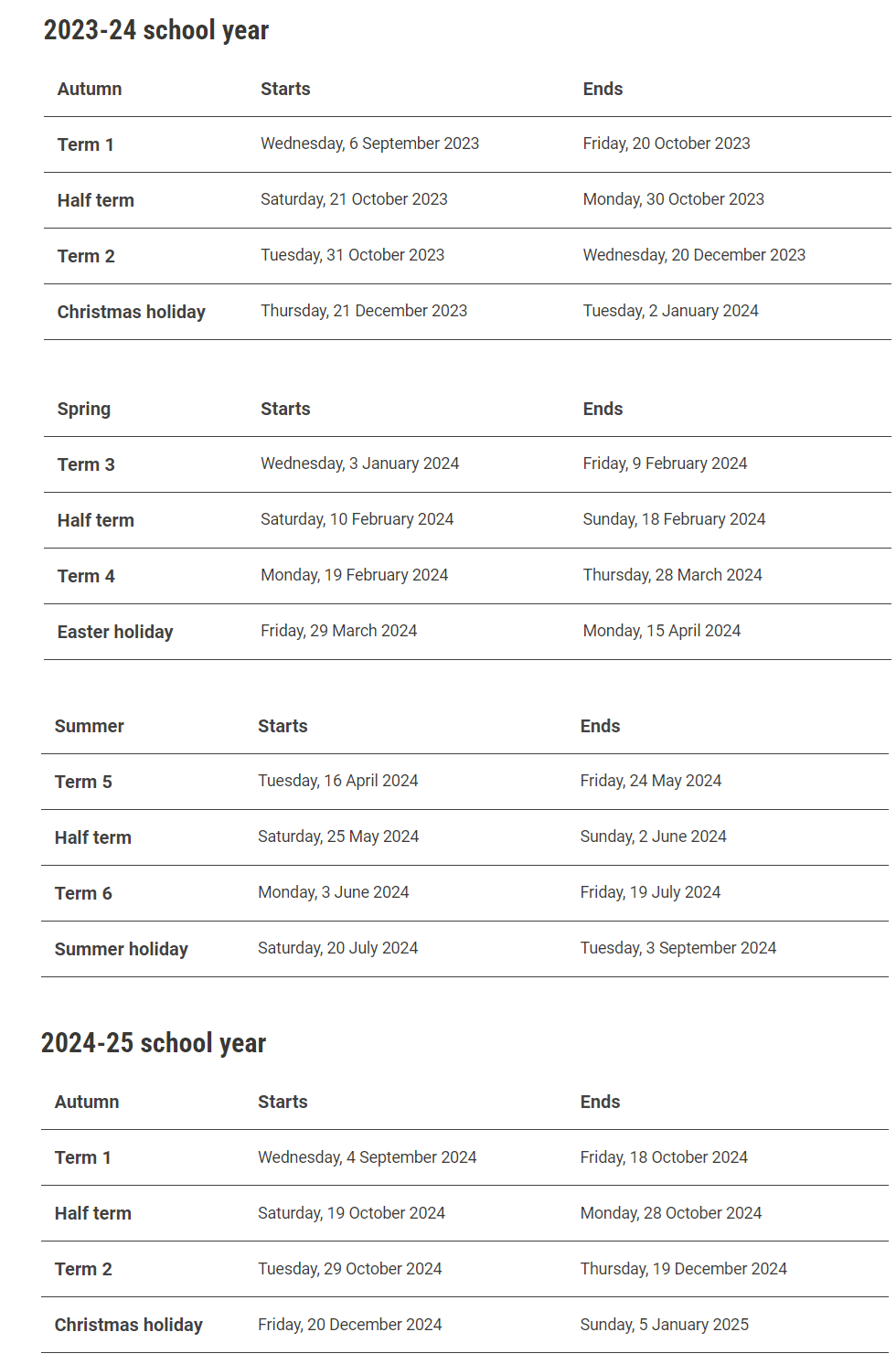 